الجـمهــوريـــة الجـــزائريـــة الـــديمـقراطيــة الشــعبيـــة   REPUBLIQUE ALGERIENNE DEMOCRATIQUE ET POPULAIRESTATEMENT BY THE DELEGATION OF ALGERIA41th SESSION OF THE WORKING GROUP ON UNIVERSIAL PERIODIC REVIEWCONSIDERATION OF THE NATIONAL REPORT OF INDONESIAGENEVA, 09 November 2022Mr. President, Algeria warmly welcomes the distinguished delegation of Indonesia to the 41st session of the UPR. Algeria commends the achievements made by Indonesia in the field of promoting and protecting human rights, which has implemented a large number of recommendations made during the three previous cycles of the UPR.In a spirit of constructive dialogue and engagement, we would like to make the following recommendations:Continue the meaningful and inclusive dialogues with National Human Rights Institutions (NHRIs), civil society organizations, and other stakeholders in establishing human rights national frameworks;Continue efforts to disseminate and integrate human rights principles into national and sub-national level of development policies.We wish Indonesia success in its endeavours in the promotion and protection of human rights.I thank you, Mr. President         Speaking time: 01 minute and 05 secondsMISSION PERMANENTE D’ALGERIEAUPRES DE L’OFFICE DES NATIONS UNIESA GENEVE ET DES ORGANISATIONSINTERNATIONALES EN SUISSEالبعثة الدائمة للجزائرلدى مكتب الأمم المتحدة بجنيفوالمنظمات الدولية بسويسرا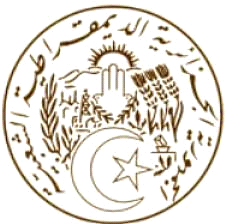 